附件5“讲村史、展村史、传村史”2023年多彩乡村系列实践活动重点团队申报表学校（校团委盖章）：               填表时间：     年   月   日注：1.本表格文件名统一写为：学校全称+团队名称；2.申报的重点团队参与活动的作品种类不能少于3种，每个高校推荐的重点团队个数不超过3个；3.本表由高校填报盖章后，于2023年9月20日前将WORD版和扫描版一并发至专用邮箱（815422802@qq.com）。“讲村史、展村史、传村史”2023年多彩乡村系列实践活动参赛作品提交平台二维码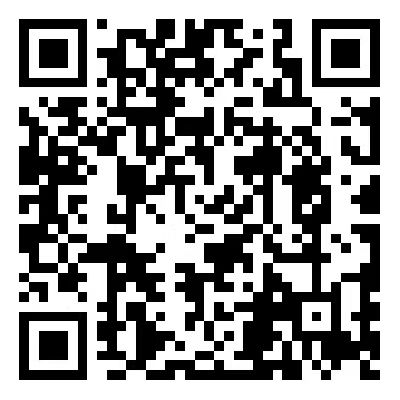 专题页面二维码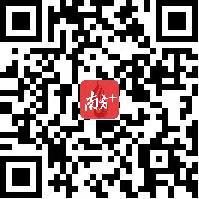 方志广东微信公众号二维码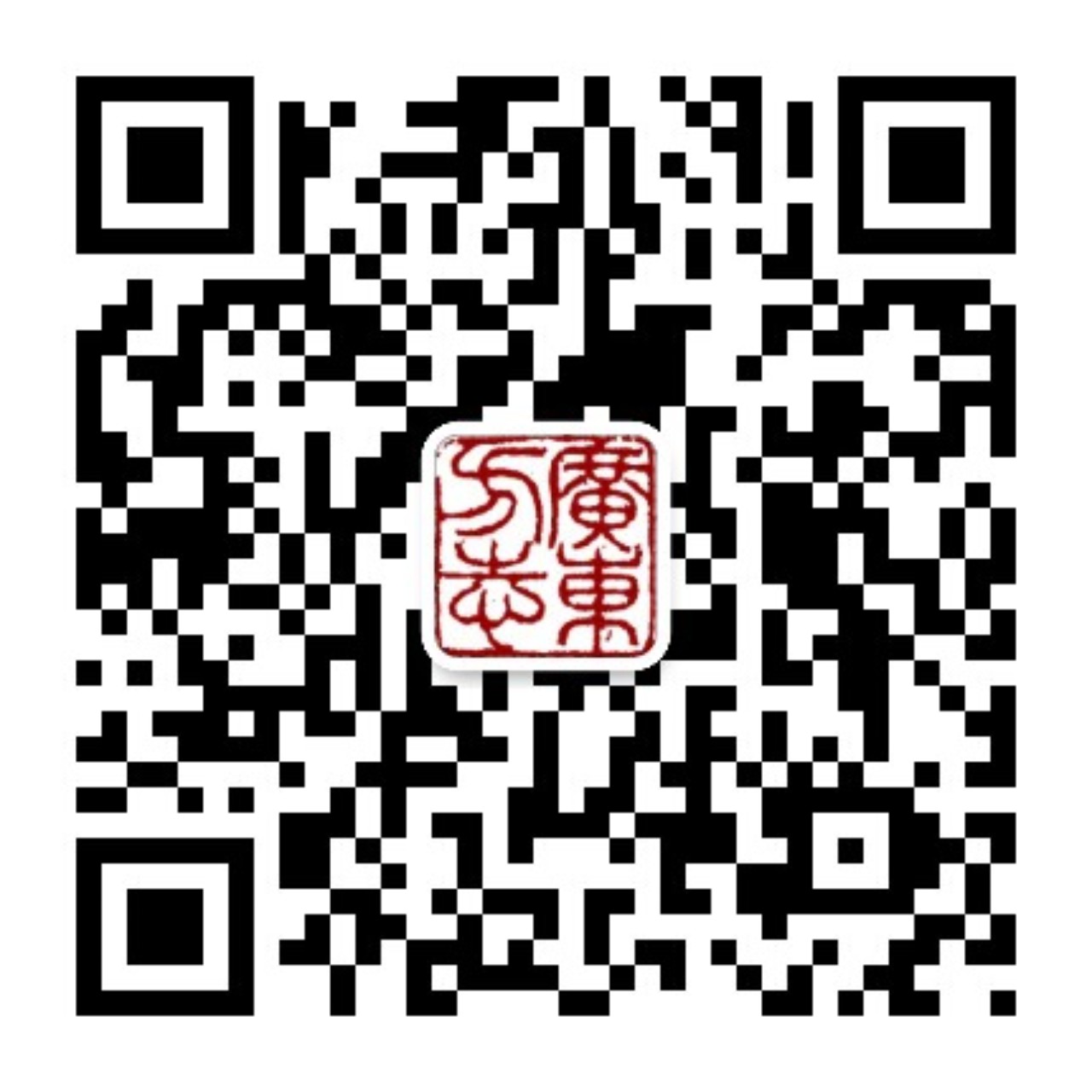 团队名称指导老师姓 名职称/职务联系方式指导老师队长姓 名专业/年级联系方式队长团队总人数及涉及专业调研实践地点、时间提交作品种类微视频（）调研报告（）摄影作品（）书法（）绘画（）歌舞创作（）工艺制作（）微视频（）调研报告（）摄影作品（）书法（）绘画（）歌舞创作（）工艺制作（）微视频（）调研报告（）摄影作品（）书法（）绘画（）歌舞创作（）工艺制作（）活动宣传情况（可填写宣传平台网址）保险有（  ）     无（  ）有（  ）     无（  ）有（  ）     无（  ）经费资助学校资助（  ）  院系资助（  ）  自筹（  ）学校资助（  ）  院系资助（  ）  自筹（  ）学校资助（  ）  院系资助（  ）  自筹（  ）经费资助合计（   ）元合计（   ）元合计（   ）元项目简介（500字以内）